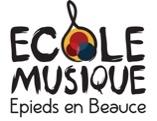 Enseignements, du 1er octobre 2023 au 30 juin 2024 :Éveil musicalFormation Musicale avec pratique d’ensemble intégrée (atelier rythmique, chant, jeux d’écoute…), adaptée à chaque cycle.Pratique instrumentaleOrchestreInstruments :Flûte traversière 	        -     Trompette/cornet		-       PercussionsClarinette	        -      Trombone		                -       CorSaxophone	        -      TubaOrganisation :	Éveil et Formation Musicale : cours en petits groupes* Ces heures seront consécutives (un seul déplacement pour les parents)Instruments (dès la 1ère année de formation musicale) : cours particuliersOrchestreTARIFS de la licence annuelle (paiement fractionné, jusqu’à 6 mensualités, à la demande) :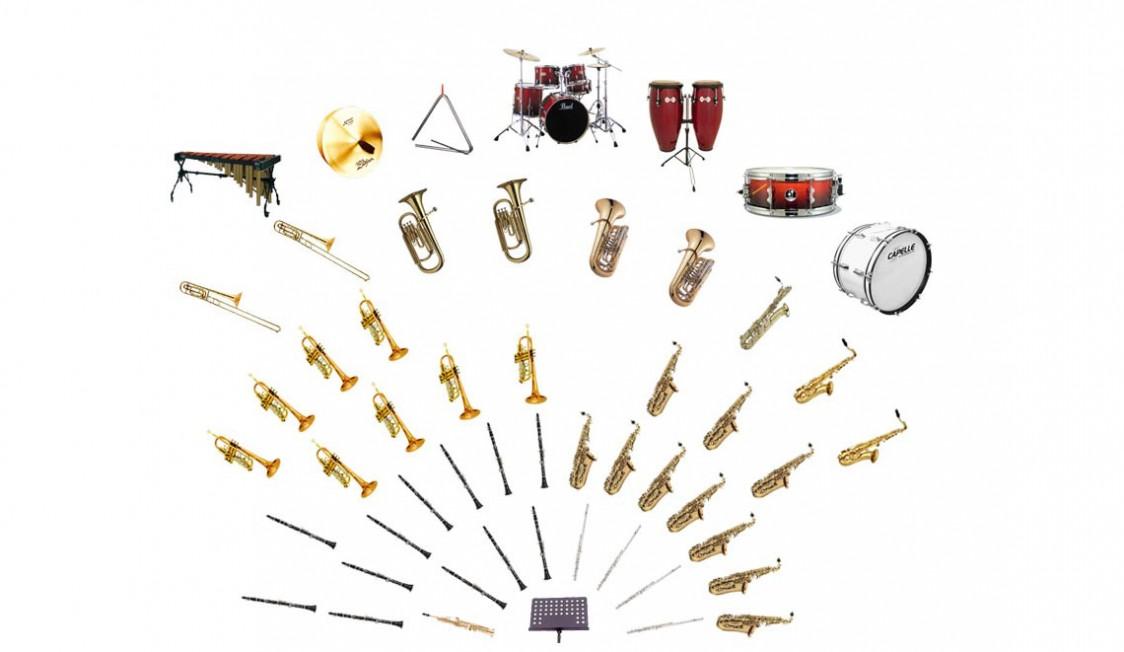 Pour tout autre renseignement, n’hésitez pas à nous contacter :
ecoledemusique.epiedsenbeauce@gmail.com ou au 06 30 07 42 41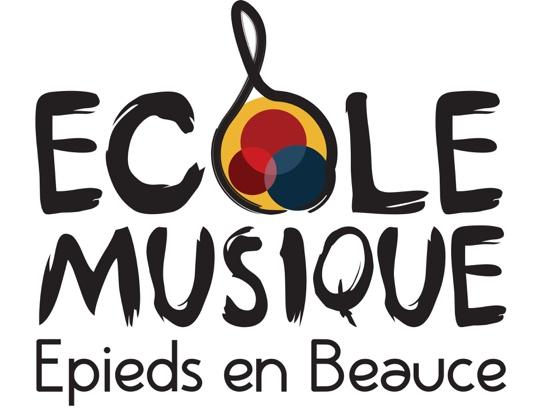 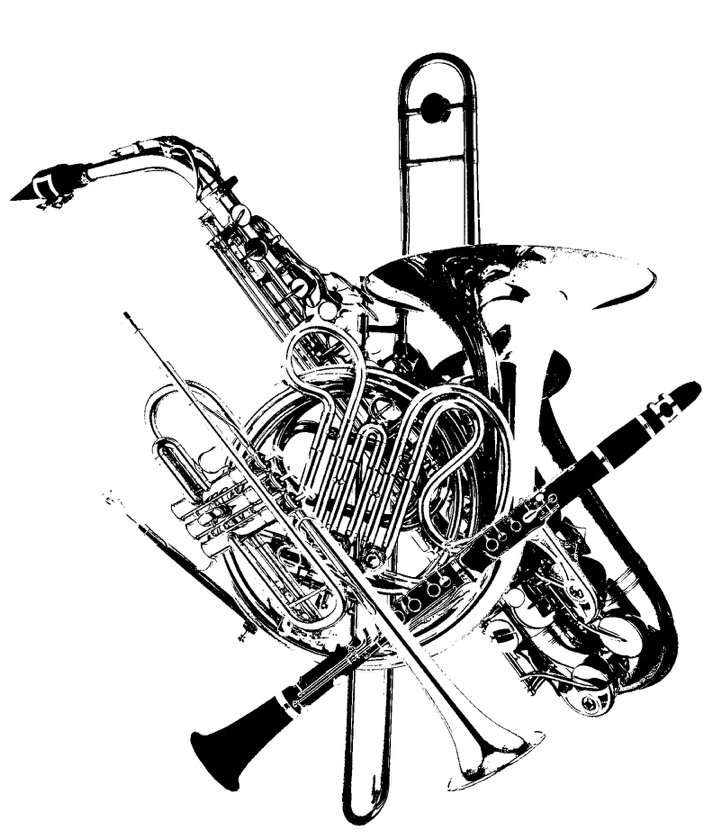 2023-2024Cursus des étudesCursus des étudesDiplôme délivréDurée hebdomadaireÉveil musicalInitiation ludique dès 4 ans (MS), jusqu’au CP45 min. ou 1h (suivant l’âge des enfants)1er Cycle1ère Année 1h + 45 min. de pratique d’ensemble*1er Cycle2ème Année1h + 45 min. de pratique d’ensemble*1er Cycle3ème Année1h + 45 min. de pratique d’ensemble*1er Cycle4ème AnnéeFin de 1er Cycle1h + 45 min. de pratique d’ensemble*2ème Cycle1ère Année1h30 + 1h de pratique d’ensemble*2ème Cycle2ème Année1h30 + 1h de pratique d’ensemble*2ème Cycle3ème Année1h30 + 1h de pratique d’ensemble*2ème Cycle4ème AnnéeFin de 2ème Cycle (brevet)1h30 + 1h de pratique d’ensemble*Adulte/ado Niveau à déterminer à la demande du groupe Niveau à déterminer à la demande du groupe1h00 + 1h de pratique d’ensembleCursus des étudesCursus des étudesDiplôme délivréDurée hebdomadaire1er Cycle1er Cycle 1ère Année30 min1er Cycle1er Cycle 2ème Année30 min1er Cycle1er Cycle 3ème Année30 min1er Cycle1er Cycle 4ème AnnéeFin de 1er Cycle30 min2ème Cycle2ème Cycle 1ère Année45 min2ème Cycle2ème Cycle 2ème Année45 min2ème Cycle2ème Cycle 3ème Année45 min2ème Cycle2ème Cycle 4ème AnnéeFin de 2ème Cycle (brevet)45 min3ème Cycle3ème Cycle 1ère Année1h3ème Cycle3ème Cycle 2ème Année1h3ème Cycle3ème Cycle 3ème Année1h3ème Cycle3ème Cycle 4ème Année1hClassesRentréeDurée hebdomadaireOrchestre d'harmonieA partir du 2ème cycle d’instrument, selon l’âge et la maturité de l’élève2hActivitéCommunauté de communes CCTVLHors Communauté de CommuneÉveil musical (MS, GS, CP)Éveil musical (MS, GS, CP)Éveil musical (MS, GS, CP)Initiation ludique 150 € (3 x 50 €)180 €  (3 x 60 €)Cursus complet (à partir du CP-CE1 ; adultes sur demande)Cursus complet (à partir du CP-CE1 ; adultes sur demande)Cursus complet (à partir du CP-CE1 ; adultes sur demande)1er Cycle321 €(6 x 53,50 €)342 € (6 x 57 €)2ème Cycle321 €(6 x 53,50 €)342 € (6 x 57 €)Adulte321 €(6 x 53,50 €)342 € (6 x 57 €)Hors cursus (instrument ou FM seul, en cours particulier)Hors cursus (instrument ou FM seul, en cours particulier)Hors cursus (instrument ou FM seul, en cours particulier)1er Cycle201 €(6 x 33,50 €)201 €(6 x 33,50 €)2ème Cycle201 €(6 x 33,50 €)201 €(6 x 33,50 €)Adulte201 €(6 x 33,50 €)201 €(6 x 33,50 €)Location instrument (tarif annuel)50 € (+ chèque de caution de 100 € pour la révision)50 € (+ chèque de caution de 100 € pour la révision)